 Al Dirigente dell’I.I.S. PRIMO LEVI - TORINO-Oggetto: Dichiarazione di conferma dei benefici di cui all’art. 33 legge 104/1992,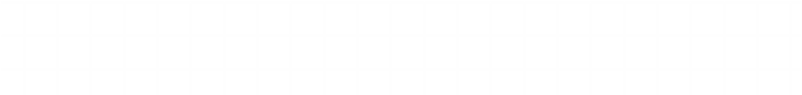 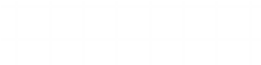 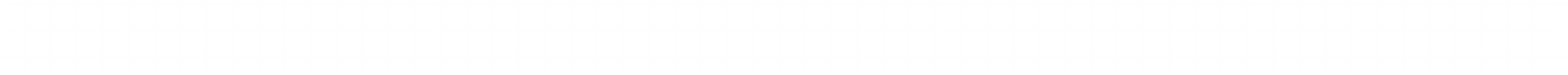 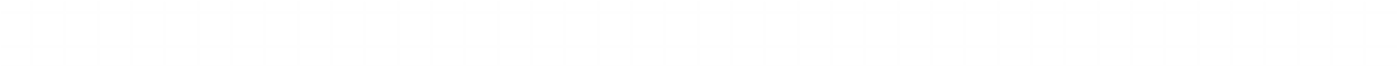 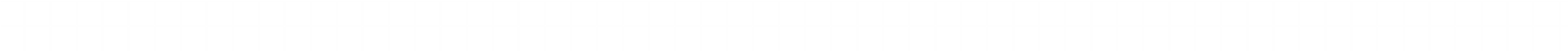 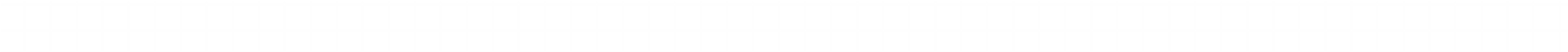 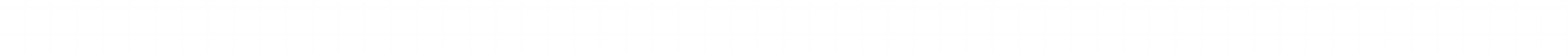 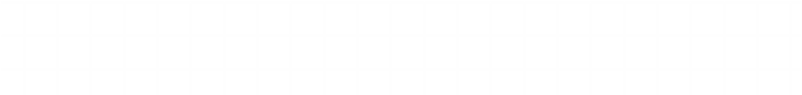 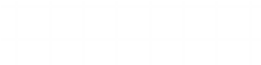 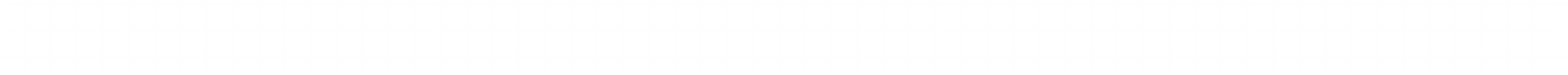 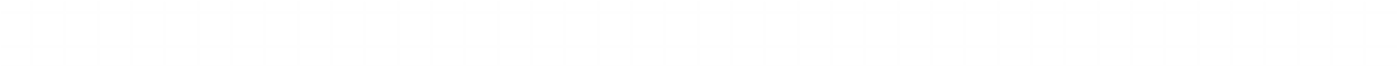 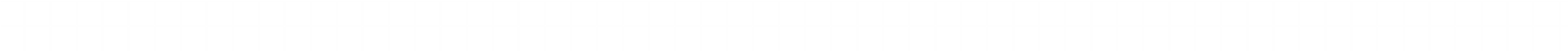 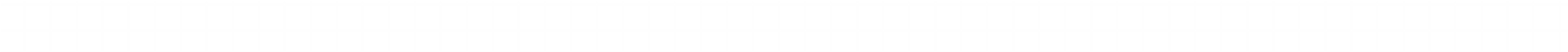 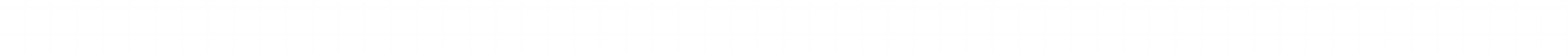             Legge  53/2000, D.L.vo 151/2001 – (Circolare INPS n. 90 del 23-05-07)            Ulteriori nominativi, referenti per l’assistenza al portatore di HC (Messaggio INPS                 N. 3096 del 05/08/2022) Il sottoscritto _____________________________, nato a _________________________ , il __________________________, residente a _________________________ prov.____ Via_______________________ , (qualifica) _____________________________________,  DICHIARAche permangono le condizioni prescritte per beneficiare dei tre giorni mensili retribuiti, previsti dalle legge in oggetto, per assistere il proprio _________________________(padre/madre-figlio-etc.) sig./ra__________________________________________, nato il ____________________ a _________________________ e residente a ___________________________ in via __________________________, riconosciuto portatore di handicap in situazione di gravità ai sensi dell’art. 33, c. 3 della legge 104/1992, da parte della competente commissione medica dell’A.S.L. di _____________________ di cui all’art. 4 c. 1 della L. 104/92.  Come evidenziato dall’INPS con il messaggio n. 3096 del 5 agosto 2022, se nel sistema vigente il diritto ai permessi 104 era riconosciuto ad un solo lavoratore dipendente, dal 13 agosto 2022 le regole sono state modificate in ottica estensiva.Nel rispetto del limite dei tre giorni, i permessi L. 104/92 per l’assistenza alla stessa persona con disabilità grave potranno essere riconosciuti su richiesta a più soggetti tra gli aventi diritto, che potranno beneficiarne alternativamente.Si ricorda che secondo quanto previsto dalla legge 104 i permessi retribuiti spettano ai seguenti soggetti:• alle persone disabili in situazione di gravità;• ai genitori, anche adottivi o affidatari, della persona disabile in situazione di gravità;• al coniuge della persona disabile in situazione di gravità;• ai parenti o affini entro il 2° grado della persona disabile in situazione di gravità.I soggetti che potranno usufruire alternativamente dei permessi sono i seguenti:• il “convivente di fatto di cui all’articolo 1, comma 36”, della legge 20 maggio 2016, n. 76, rientra tra i soggetti individuati prioritariamente dal legislatore ai fini della concessione del congedo in parola, in via alternativa e al pari del coniuge e della parte dell’unione civile;• il congedo in esame spetta anche nel caso in cui la convivenza, qualora normativamente prevista, sia stata instaurata successivamente alla richiesta di congedo.• dal 13 agosto 2022 si è estesa la platea dei soggetti che possono richiedere il congedo straordinario, secondo il seguente ordine di priorità:• il coniuge convivente, la parte dell’unione civile convivente, il convivente di fatto della persona disabile in situazione di gravità;• in caso di mancanza, decesso o patologie invalidanti di uno dei soggetti di cui sopra:• il padre o la madre, anche adottivi o affidatari, della persona disabile in situazione di gravità;• uno dei figli conviventi della persona disabile in situazione di gravità, se anche i genitori sono deceduti, mancanti o invalidi;• uno dei fratelli o sorelle conviventi della persona disabile in situazione di gravità, se anche genitori e figli conviventi sono mancanti, deceduti o affetti da patologie invalidanti;• parenti o affini entro il terzo grado conviventi con il disabile se anche i genitori, i figli conviventi e i fratelli o sorelle conviventi siano mancanti, deceduti o affetti da patologie invalidanti.A tal fine,  DICHIARA  che il soggetto inabile non è ricoverato a tempo pieno in ospedale o strutture pubbliche e private dedicate all'assistenza sanitaria,di prestare un’assistenza sistematica e continuativa alla persona sopra indicata ,Che un altro familiare beneficia dei permessi per lo stesso soggetto portatore di handicap Cognome e Nome ………………………………………………………..…(grado di parentela) e che quest’ultimo  lavora presso servizio presso (specificare se ente pubblico e/o privato)…………………………………………………………………………………..  Si fa riferimento alla seguente certificazione precedentemente: allegata e/o già presentata, ancora in corso di validità, certificato rilasciato dalla commissione medica dell’A.S.L. di_______________       con scadenza______________________ senza revisione (4 c. 1 della L. 104/92).  Il sottoscritto, consapevole delle sanzioni penali previste dall’art. 76 del D.P.R. n. 445/2000 nel caso di dichiarazioni mendaci e di falsità negli atti, ed a conoscenza del fatto che i dati forniti con autocertificazione saranno soggetti ad eventuale controllo da parte dell’Amministrazione, dichiara che le notizie fornite con il presente modello rispondono a verità e s’impegna a comunicare tempestivamente eventuali modificazioni dei dati sopraesposti (ricovero a tempo pieno del portatore di handicap presso istituto specializzato, modifica o revoca della gravità dell’handicap, trasferimento delle agevolazioni ad altro familiare, ecc.) FIRMA _______________________________  MODULO - CONFERMA BENEFICI  L. 104  -  ulteriori soggetti beneficiari (decreto Leg. 105-2022) .docx 